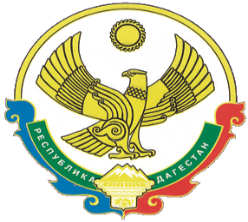                              А Д М И Н И С Т Р А Ц И ЯМУНИЦИПАЛЬНОГО РАЙОНА «ЦУНТИНСКИЙ РАЙОН»РЕСПУБЛИКИ ДАГЕСТАНПОСТАНОВЛЕНИЕс. Кидеро01.03.2021г.                                                                                    №26Приложение 1к постановлению администрации МР «Цунтинский район» Республики Дагестан от 01.03.2021г. №26СОСТАВкомиссии по проведению сельскохозяйственной микропереписи 2021 года на территории МР «Цунтинский район».Председатель Комиссии:-заместитель главы МР «Цунтинский район»-Магомедов М.А;Ответственный секретарь Комиссии:-уполномоченный по сельскохозяйственной микропереписи  2021 года на территории МР «Цунтинский район»-Мусаев Ш.КЗаместитель председателя Комиссии-специалист-эксперт Территориального органа Федаральной службы государственной статистики по МР «Цунтинский район» -Султанов К.К.Члены Комиссии:-начальник финансового-бюджетного отдела МР «Цунтинский район»;-начальник ОМВД РФ по Цунтинскому району(по согласованию);                                                       -начальник УСЗН (по согласованию) -глава МО с/п «сельсовет Кидеринский» (по согласованию);-глава МО с/п «сельсовет Шауринский» (по согласованию);   -глава МО с/п «сельсовет Кимиятлинский» (по согласованию); -глава МО с/п «сельсовет Тляцудинский» (по согласованию);    -глава МО с/п «сельсовет Терутлинский» (по согласованию);   -глава МО с/п «сельсовет Шаитлинский» (по согласованию);  -глава МО с/п «сельсовет Шапихский» (по согласованию); -глава МО с/п «сельсовет Хибятлинский» (по согласованию);    -начальник МКУ «УО МПС и Т»;-руководитель МКУ «СМИ и ИТО» МР «Цунтинский район»;-директор филиала ГАУ «МФЦ в РД» по Цунтинскому району (по согласованию)-руководитель МКУ «УСЖКХ» МР «Цунтинский район»-вед.специалист по имущественным вопросам отдела экономики;  -вед.специалист по земельным вопросам отдела экономики   Приложение 2к постановлению администрации МР «Цунтинский район» Республики Дагестан от 01.03.2021г. №26ПОЛОЖЕНИЕо комиссии по проведению сельскохозяйственной микропереписина  территории МР «Цунтинский район»        1.Комиссия по проведению сельскохозяйственной микроперепеси 2021 года на территории МР «Цунтинский район» является координационным органом, образованным для согласования действий органов исполнительной власти и  органов местного самоуправления по подготовке и проведению сельскохозяйственной микроперепеси 2021 года на территории МР «Цунтинский район».         2.Комиссия в своей деятельности руководствуется Конституцией Российской Федерации, федеральными конституционными законами, федеральными законами, указами и распоряжениями Президента Российской Федерации, постановлениями и распоряжениями Правительства Российской Федерации, настоящим Положением и иными правовыми актами Республики Дагестан.       3.Основными задачами Комиссии являются:        -организация взаимодействия органов исполнительной власти иместного самоуправления в целях подготовки и проведения сельскохозяйственной микропереписи;        -оперативное решение вопросов, связанных с подготовкой и проведением сельскохозяйственной микропереписи.        4.Комиссия для осуществления возложенных на нее задач;         -рассматривает вопросы взаимодействия органов исполнительнойвласти и местного самоуправления по подготовке и проведениюсельскохозяйственной микропереписи;         -обеспечивает согласованность действий органов исполнительнойвласти и местного самоуправления по подготовке и проведению сельскохозяйственной микропереписи;        -осуществляет контроль за ходом подготовки и проведения сельскохозяйственной микропереписи;         -рассматривает предложения по вопросам поощрения физических июридических лиц, принимавших активное участие в подготовке и проведении сельскохозяйственной микропереписи.       5. Комиссия имеет право:        -заслушивать информацию от представителей муниципальных района и заинтересованных министерств и ведомств о проведении сельскохозяйственной микропереписи;        -запрашивать у органов исполнительной власти и местного самоуправления необходимые материалы по вопросам подготовки и проведения сельскохозяйственной микропереписи;        - направлять в органы исполнительной власти и местногосамоуправления рекомендации по вопросам, связанным с решением возложенных на Комиссию задач;        - привлекать к работе Комиссии представителей органов исполнительной власти и местного самоуправления, представителей общественных и религиозных объединений, средств массовой информации, ученых и специалистов;       - создавать рабочие группы для рассмотрения вопросов, связанных с решением возложенных на Комиссию задач.        6. Комиссия формируется в составе председателя Комиссии, которым является заместитель главы МР «Цунтинский район», курирующий вопросы агропромышленного комплекса, ответственного секретаря, иных членов Комиссии, имеющих право решающего голоса.          В Комиссию включаются представители органов исполнительной власти и местного самоуправления, научных учреждений, средств массовой информации, ученые и специалисты.        7.Председатель Комиссии руководит деятельностью Комиссии, определяет порядок рассмотрения вопросов, утверждает планы работы Комиссии и повестку заседания Комиссии, ведет заседания Комиссии, обеспечивает исполнение возложенных на Комиссию задач.         Во время отсутствия председателя Комиссии его обязанности исполняет заместитель председателя Комиссии.        8.Ответственный секретарь Комиссии организует проведение заседания Комиссии, формирует повестку дня заседания, информирует членов Комиссии об очередном заседании, а также ведет и оформляет протокол заседания Комиссии.             9.Заседания Комиссии проводятся по мере необходимости в соответствии с планом работы Комиссии, утверждаемым председателем Комиссии. Заседание Комиссии считается правомочным, если на нем присутствует более половины членов Комиссии. Член Комиссии в случае невозможности его участия в заседании Комиссии вправе направить в Комиссию в письменной форме свои предложения и замечания по существу рассматриваемых вопросов.          10.Решения Комиссии принимаются простым большинством голосов присутствующих на заседании членов Комиссии путем открытого голосования. В случае равенства голосов решающим является голос председательствующего на заседании Комиссии. Обязанности проведение Решения Комиссии оформляются протоколом заседания, который подписывается председателем Комиссии. Решения Комиссии носят рекомендательный характер.       11. Организационно-техническое обеспечение деятельности Комиссии осуществляется администрацией МР «Цунтинский район» О проведении сельскохозяйственной микропереписи 2021 года на территории МР «Цунтинский район»         В целях реализации пункта 2 статьи 5 Федерального закона от 21 июля 2005г. №108-ФЗ «О Всероссийской сельскохозяйственной переписи» и во исполнение постановления Правительства Российской Федерации от 29 августа 2020г. №1315 «об организации сельскохозяйственной микропереписи 2021года» администрация МР «Цунтинский район» постановляет:       1.Образовать Комиссию по проведению сельскохозяйственной микроперепеси 2021 года на территории МР «Цунтинский район», согласно приложению №1.       2.Утвердить Положение о комиссии по проведению сельскохозяйственной микропереписи на территории МР «Цунтинский район», согласно приложению №2.       3.Опубликовать настоящее постановление в районной газете «Дидойские вести» и на официальной сайте МР «Цунтинский район»       4.Контроль исполнения настоящего постановления оставить за собой.И.о.главы                                                                           М. МагомедовИ.о.главы                                                                           М. Магомедов